СОБРАНИЕ ДЕПУТАТОВ  ВЕСЬЕГОНСКОГО  РАЙОНАТВЕРСКОЙ  ОБЛАСТИР Е Ш Е Н И Ег. Весьегонск.05.04.2012                                                                                                                       № 338В соответствии со ст. 264.6 Бюджетного кодекса РФ, заслушав результаты исполнения бюджета Весьегонского района Тверской области за 2011 год Собрание депутатов Весьегонского района Тверской области решило:1. Утвердить отчет об исполнении бюджета Весьегонского района Тверской области за 2011 год по доходам в сумме  248 703 132,70 руб., по расходам в сумме 247 970 893,54 руб., с превышением доходов над расходами (профицит) - 732 239,16 руб.2.  Утвердить исполнение:по источникам финансирования дефицита бюджета Весьегонского района на 2011 год согласно приложению 1 к настоящему решению;по поступлению доходов в бюджет Весьегонского района в 2011 году согласно приложению 2 к настоящему решению;по распределению расходов бюджета Весьегонского района на 2011 год по разделам и подразделам функциональной классификации расходов бюджетов Российской Федерации согласно приложению 3 к настоящему решению;по ведомственной структуре расходов бюджета Весьегонского района на 2011 год согласно приложению 4 к настоящему решению;по распределению расходов бюджета Весьегонского района на 2011 год по разделам и подразделам, целевым статьям и видам расходов согласно приложению 5 к настоящему решению;по муниципальным целевым программам, предусмотренным к финансированию из районного бюджета на 2011 год согласно приложению 6 к настоящему решению;по распределению дотаций на выравнивание бюджетной обеспеченности поселений Весьегонского района из районного фонда финансовой поддержки поселений на 2011 год согласно приложению 7 к настоящему решению;по распределению иных межбюджетных трансфертов на обеспеченность расходами в поселениях Весьегонского района на 2011 год согласно приложению 8 к настоящему решению;по распределению дотаций на сбалансированность местных бюджетов Весьегонского района на 2011 год согласно приложению № 9 к настоящему решению.3. Опубликовать настоящее решение в газете «Весьегонская жизнь».4. Настоящее решение вступает в силу со дня его официального опубликования.                  Глава района                                                                     А.В.Пашуков                                         Об исполнении бюджета Весьегонского района Тверской области за 2011 год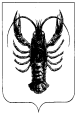 